Name:_______________________________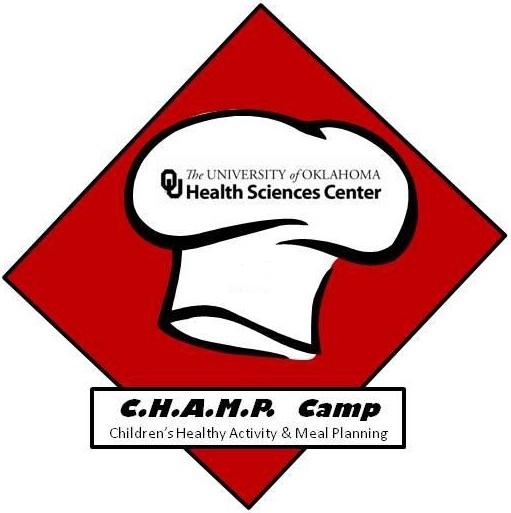 Champ Camp Pre-TestWhat do vitamins and minerals do for our body?Used to make our muscles contractHelp our body make energySupport bone growthAll of the aboveWhere can we get a source of vitamin C?MeatOrangesPlain yogurtWhat types of trash can you recycle?Plastic bottlesPizza BoxesCansA and CAll the aboveWhat are the three Rs of sustainability?Reduce, Reuse, RecycleReplace, Reuse, RecanRestart, Replan, RecycleReplant, ReduceHow many servings of fruits should you try to eat every single day?1 serving4 - 5 servings1.5 - 2 servingsHow many servings of dairy should you try to have every single day?1 serving3 servings4 servingsWhere did ice cream originally come from?FranceItalyPersiaSpainWhat is the recommended serving size of ice cream?1 cup½ cup¼ cup1 pintHow does water improve your health? Keeps your body a normal temperature Cushions your joints Cleanses our body by getting rid of waste Protects sensitive body parts All of the above Your body needs more water when you are physically active. True False  How long do you need to wash your hands for? 5 seconds10 seconds20 seconds30 seconds Should you have different cutting boards for meat and vegetables? YesNoWhich of the following is a chemical change?Chopping a tree in halfRipping a piece of paperFreezing waterBurning a piece of paperWhich of the following is a base?Baking sodaVinegarLemon juiceCoca-ColaTrue or False: Foods high in sodium can increase bad cholesterol.TrueFalseTrue or False: The ingredients on a food label are listed from smallest to largest.TrueFalseWhat food group does fiber belong to?ProteinCarbohydrates Fat Vitamins Which choice is a health benefit of eating fiber?Makes you run fasterMakes you tallerHelps you poop